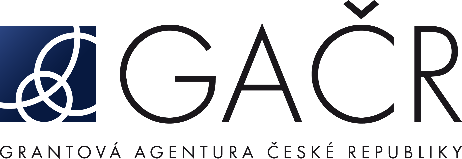 Dodatek z roku 2023 č. 1 ke smlouvě o poskytnutí dotace na podporu
grantového projektu č. 21-45726L panelu OKG
Strany1.	Česká republika – Grantová agentura České republiky
se sídlem Evropská 2589/33b, 160 00  Praha 6
IČO: 48549037
Zastoupená: prof. RNDr. Petrem Baldrianem, Ph.D., předsedou Grantové agentury České republiky
(dále jen „Poskytovatel“)a2.	Vysoké učení technické v Brně
se sídlem Antonínská 548/1, 601 90 Brno
IČO: 00216305
Zastoupené: doc. Ing. Ladislavem Janíčkem, Ph.D., MBA, LL.M., rektorem 
č. účtu: 94-37220621/0710
(dále jen „Příjemce“)uzavřely tento dodatek ke smlouvě o poskytnutí dotace na podporu grantového projektu(dále jen „Dodatek“):I.Mezi shora uvedenými stranami byla uzavřena smlouva o poskytnutí dotace na podporu grantového projektu č. 21-45726L (dále jen „Smlouva“), jejímž předmětem je řešení grantového projektu:registrační číslo grantového projektu: 21-45726L (dále jen „Projekt“)název Projektu: 	Udržitelný hodnotový řetězec plastů pro přechod na oběhové hospodářstvířešitel Projektu: 	prof. Ing. Dr. habil Jiří Klemeš DrSc., dr. h. c.Pojmy použité v textu tohoto Dodatku mají stejný význam, jako obdobné pojmy použité a definované v rámci Smlouvy nebo na které Smlouva odkazuje.II.Smlouva ve znění dodatků ke Smlouvě se tímto Dodatkem mění tak, že se stávající řešitel uvedený ve Smlouvě nahrazuje novým řešitelem:stávající řešitel:		prof. Ing. Dr. habil Jiří Klemeš DrSc., dr. h. c.nový řešitel: 		prof. Dr. Habil. Ing. Petar Sabev VarbanovPříjemce odpovídá za to, že nový řešitel souhlasí se svým ustanovením řešitelem Projektu, že byl seznámen s obsahem Smlouvy, včetně obsahu všech jejích příloh a dodatků, s věcným obsahem návrhu Projektu, jakož i se Zadávací dokumentací, a zavazuje se ve vztahu k Poskytovateli dodržovat veškerá ustanovení obecně závazných právních předpisů, Smlouvy, včetně všech jejích příloh a dodatků, a Zadávací dokumentace.Příjemce tímto ujišťuje Poskytovatele, že shora uvedený nový řešitel je k Příjemci v pracovněprávním vztahu, pokud není příjemce–fyzická osoba současně řešitele.III.Tento Dodatek se po uzavření stává nedílnou součástí Smlouvy. Tento Dodatek nabývá platnosti a účinnosti dnem uzavření, nestanoví-li zvláštní právní předpis jinak.Pokud je tento Dodatek uzavírán elektronickými prostředky, je vyhotoven v jednom originále. Pokud je tento Dodatek uzavírán v písemné formě, je sepsán ve dvou vyhotoveních s platností originálu, z nichž Poskytovatel a Příjemce obdrží po jednom vyhotovení.Smluvní strany závazně prohlašují, že si tento Dodatek přečetly, s jeho obsahem se seznámily a s tímto zcela a bezvýhradně souhlasí.
V Praze dne ………………………..	V …………..…………… dne ……………………	za Poskytovatele	za Příjemce1
	prof. RNDr. Petr Baldrian, Ph.D.
	předseda Grantové agentury České republiky1 U příjemce–právnické osoby nebo organizační složky státu nebo územně samosprávného celku uveďte rovněž jméno, příjmení a funkci osoby oprávněné tuto právnickou osobu zastupovat.